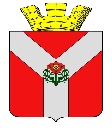 ОТДЕЛ УПРАВЛЕНИЯ РУДНЯНСКИМ ГОРОДСКИМ ПОСЕЛЕНИЕМ АДМИНИСТРАЦИИ РУДНЯНСКОГО МУНИЦИПАЛЬНОГО РАЙОНАВОЛГОГРАДСКОЙ ОБЛАСТИ__________________________________________________________________ПРИКАЗ от 17 августа 2020 года № 237О подготовке к отопительному периоду 2020-2021 годы объектов жилищно-коммунального хозяйства и социальной сферы в Руднянском городском поселении     С целью организации надежного теплоснабжения населения Руднянского городского поселения в отопительный период 2020 – 2021 г., а также проведения проверок готовности к отопительному периоду 2020 - 2021 г. потребителей тепловой энергии, теплоснабжающих и теплосетевых организаций на территории Руднянского городского поселения,  на основании постановления администрации Руднянского муниципального района от 05.06.2019 № 309 «О мерах по подготовке объектов социальной сферы Руднянского района к работе в отопительным сезоне 2020-2021 гг.», руководствуясь Федеральным законом от 06.10.2003 г. № 131-ФЗ «Об общих принципах организации местного самоуправления в Российской Федерации», Федеральным законом Российской Федерации от 27.07.2010 № 190-ФЗ «О теплоснабжении», приказом Министерства энергетики Российской Федерации от 12.03.2013 г. № 103 «Об утверждении Правил оценки готовности к отопительному периоду», Положением об отделе управления Руднянским городским поселением,п р и к а з ы в а ю:1. Утвердить Программу проведения проверки готовности к отопительному периоду 2020 - 2021 годы (Приложение № 1). 2. Утвердить состав комиссии по проверке готовности к отопительному периоду 2020-2021 годов теплоснабжающих, теплосетевых организаций, и потребителей тепловой энергии (Приложение № 2).3. Утвердить Порядок работы комиссии по проверке готовности к отопительному периоду 2020-2021 годов теплоснабжающих и теплосетевых организаций, потребителей тепловой энергии (Приложение № 3).    4. Единой теплоснабжающей организации МУП «Комхоз» Руднянского района:- обеспечить подготовку к отопительному сезону в части регулирования надежного теплоснабжения населения Руднянского городского поселения. - в срок до 01 сентября письменно информировать комиссию по проверке готовности к отопительному периоду 2020-2021 годов в многоквартирных домах, собственники которых не утвердили сметы на выполнение работ по гидравлическим испытаниям внутридомовых тепловых сетей.- в отношении юридических лиц и индивидуальных предпринимателей в срок до 10 сентября 2020 года направить собственникам потребителей тепловой энергии проекты договоров на выполнение работ по гидравлическим испытаниям объектов потребления тепловой энергии, и в срок до 15 сентября 2020 года письменно информировать комиссию по проверке готовности к отопительному периоду 2020-2021 годов о собственниках объектов потребления тепловой энергии отказавшихся от проведения работ по гидравлическим испытаниям объектов потребления тепловой энергии.5. Сроки выдачи паспорта готовности к отопительному периоду 2020-2021 годов (далее – паспорт) для потребителей тепловой энергии – не позднее 15 сентября 2020 года, по форме согласно Приложению № 3 к Программе.                                                                             6. Сроки выдачи паспорта для теплоснабжающих и теплосетевых организаций – не позднее 15 октября 2020 года, по форме согласно Приложению № 3 к Программе.             7. Настоящий приказ вступает в силу с даты принятия и подлежит официальному обнародованию в порядке размещения на официальном сайте Руднянского городского поселения.8. Контроль за исполнением настоящего постановления оставляю за собой.Заместитель главы-начальник отдела управления Руднянским городским поселением						                       В.А. ПолетаевПриложение № 1
к приказу отдела управления Руднянскимгородским поселением
от 17.08.2020 № 237Программа проведения проверки готовности к отопительному периоду 2020-2021 годы        Объектами проверки являются потребители тепловой энергии, теплопотребляющие установки которых подключены к системе теплоснабжения и теплоснабжающие организации. 1. Список объектов, подлежащих проверке и сроки проведения проверок указаны в Приложении 1 к Программе.
2. В ходе проверки готовности потребителей тепловой энергии к отопительному периоду 2020-2021 гг. в проверяются документы, подтверждающие и указывающие на:
     1) устранение выявленных в порядке, установленном законодательством Российской Федерации, нарушений в тепловых и гидравлических режимах работы тепловых энергоустановок;
     2) проведение промывки оборудования и коммуникаций теплопотребляющих установок;
     3) разработку эксплуатационных режимов, а также мероприятий по их внедрению;
     4) выполнение плана ремонтных работ и качество их выполнения;
     5) состояние тепловых сетей, принадлежащих потребителю тепловой энергии;
     6) состояние утепления зданий (чердаки, лестничные клетки, подвалы, двери) и центральных тепловых пунктов, а также индивидуальных тепловых пунктов;
     7) состояние трубопроводов, арматуры и тепловой изоляции в пределах тепловых пунктов;
     8) наличие и работоспособность приборов учета, работоспособность автоматических регуляторов при их наличии;
     9) работоспособность защиты систем теплопотребления;
    10) наличие паспортов теплопотребляющих установок, принципиальных схем и инструкций для обслуживающего персонала и соответствие их действительности;
    11) отсутствие прямых соединений оборудования тепловых пунктов с водопроводом и канализацией;
    12) плотность оборудования тепловых пунктов;
    13) наличие пломб на расчетных шайбах и соплах элеваторов;
    14) отсутствие задолженности за поставленные тепловую энергию (мощность), теплоноситель;
     15) наличие собственных и (или) привлеченных ремонтных бригад и обеспеченность их материально-техническими ресурсами для осуществления надлежащей эксплуатации теплопотребляющих установок;
    16) проведение испытания оборудования теплопотребляющих установок на плотность и прочность;
    17) надежность теплоснабжения потребителей тепловой энергии с учетом климатических условий в соответствии с критериями, приведенными в приложении N 3 к Правилам оценки готовности к отопительному периоду, утверждённых приказом Минэнерго РФ от 12.03.2013 № 103.
      К обстоятельствам, при несоблюдении которых в отношении потребителей тепловой энергии составляется акт с приложением Перечня с указанием сроков устранения замечаний, относятся несоблюдение требований, указанных в подпунктах 8, 13, 14 и 17 пункта 4 настоящей Программы.3. В ходе проверки готовности теплоснабжающих организаций к отопительному периоду 2020- 2021 гг. в отношении данных организаций проверяются документы, подтверждающие и указывающие на: 
     1) наличие соглашения об управлении системой теплоснабжения, заключенного в порядке, установленном Федеральным законом РФ от 27.07.2010 № 190-ФЗ  «О теплоснабжении»;
     2) готовность к выполнению графика тепловых нагрузок, поддержанию температурного графика, утвержденного схемой теплоснабжения;
     3) соблюдение критериев надежности теплоснабжения, установленных техническими регламентами;
     4) наличие нормативных запасов топлива на источниках тепловой энергии;     5) функционирование эксплуатационной, диспетчерской и аварийной служб, а именно:
           укомплектованность указанных служб персоналом;
           обеспеченность персонала средствами индивидуальной и коллективной защиты, спецодеждой, инструментами и необходимой для производства работ оснасткой, нормативно-технической и оперативной документацией, инструкциями, схемами, первичными средствами пожаротушения;
     6) проведение наладки принадлежащих им тепловых сетей;
     7) организацию контроля режимов потребления тепловой энергии;
      8) обеспечение качества теплоносителей;
      9) организацию коммерческого учета приобретаемой и реализуемой тепловой энергии;
     10) обеспечение проверки качества строительства принадлежащих им тепловых сетей, в том числе предоставление гарантий на работы и материалы, применяемые при строительстве, в соответствии Законом о теплоснабжении;
      11) обеспечение безаварийной работы объектов теплоснабжения и надежного теплоснабжения потребителей тепловой энергии, а именно:
            - готовность систем приема и разгрузки топлива, топливоприготовления и топливоподачи;
            - соблюдение водно-химического режима;
            - отсутствие фактов эксплуатации теплоэнергетического оборудования сверх ресурса без проведения соответствующих организационно-технических мероприятий по продлению срока его эксплуатации;
            - наличие утвержденных графиков ограничения теплоснабжения при дефиците тепловой мощности тепловых источников и пропускной способности тепловых сетей;
           - наличие расчетов допустимого времени устранения аварийных нарушений теплоснабжения жилых домов;
           - наличие порядка ликвидации аварийных ситуаций в системах теплоснабжения с учетом взаимодействия тепло -, электро -, топливо - и водоснабжающих организаций, потребителей тепловой энергии, ремонтно-строительных и транспортных организаций, а также органов местного самоуправления;
          - проведение гидравлических и тепловых испытаний тепловых сетей;
          - выполнение утвержденного плана подготовки к работе в отопительный период, в который включено проведение необходимого технического освидетельствования и диагностики оборудования, участвующего в обеспечении теплоснабжения;
          - выполнение планового графика ремонта тепловых сетей и источников тепловой энергии;
          - наличие договоров поставки топлива, не допускающих перебоев поставки и снижения установленных нормативов запасов топлива;
     12) наличие документов, определяющих разграничение эксплуатационной ответственности между потребителями тепловой энергии, теплоснабжающими и теплосетевыми организациями;
     13) отсутствие не выполненных в установленные сроки предписаний, влияющих на надежность работы в отопительный период, выданных уполномоченными на осуществление государственного контроля (надзора) органами государственной власти и уполномоченными на осуществление муниципального контроля органами местного самоуправления;
     14) работоспособность автоматических регуляторов при их наличии.
В отношении объектов по производству тепловой и электрической энергии в режиме комбинированной выработки проверяется только наличие документа о готовности к отопительному сезону, полученного в соответствии с законодательством об электроэнергетике.
     К обстоятельствам, при несоблюдении которых в отношении теплоснабжающих и теплосетевых организаций составляется акт с приложением Перечня с указанием сроков устранения замечаний, относится несоблюдение требований, указанных в подпунктах 1, 7, 9 и 10 пункта 5 Программы.4. Результаты проверки оформляются актом проверки готовности к отопительному периоду 2020 – 2021 гг., составленном по форме согласно Приложению 2 к Программе.
5. Сроки выдачи паспорта готовности к отопительному периоду 2020-2021 гг. (далее – паспорт) для потребителей тепловой энергии – не позднее 15 сентября 2020 года, по форме согласно Приложения 3 к Программе.
6. Сроки выдачи паспорта для теплоснабжающих  и теплосетевых организаций – не позднее 15 октября 2020 года, по форме согласно Приложения 3 к Программе.Приложение 1к Программе проведения проверки готовности 
к отопительному периоду 2020-2021 годовСписок объектов, которые подключены к системе теплоснабжения, принадлежащие потребителям тепловой энергии, теплоснабжающим и теплосетевым организациям и подлежащих проверке, а также сроки проведения проверок                                                                            Приложение 2к Программе проведения проверки готовности 
к отопительному периоду 2020-2021 годов
                   АКТпроверки готовности к отопительному периоду 2020-2021 гг.      __________________________            "_____"_______________ 2020 г.                                        (место составление акта)                (дата составления акта) Комиссия, образованная _________________________________________________,                                                                              (форма документа и его реквизиты, которым образована комиссия)в соответствии с программой проведения проверки готовности к отопительному периодуот   "____"________________ 20__ г., утвержденной ________________________________________________________________________,     (ФИО руководителя (его заместителя) органа, проводящего проверку  готовности к отопительному периоду)с "__"__20_ г. по "__"__20_ г. в соответствии с Федеральным законом от 27.07.2010 №190-ФЗ   "О теплоснабжении" провела проверку готовности к отопительному периоду _________________________________________________________________________(полное   наименование   муниципального   образования, теплоснабжающей организации, теплосетевой организации, потребителя тепловой   энергии   в отношении которого проводилась проверка   готовности   к   отопительному периоду)    Проверка готовности к отопительному периоду   проводилась   в   отношенииследующих объектов:1.________________________;2.________________________;......      В ходе проведения проверки готовности к отопительному периоду   комиссияустановила: _____________________________________________________________.(готовность/неготовность к работе в отопительном периоде)      Вывод комиссии по итогам проведения проверки готовности к отопительномупериоду: _________________________________________________________________________________________________________________________________________.      Приложение к акту проверки готовности к отопительному периоду __/__ гг.*Председатель комиссии: ________________________________________________                                                                                  (подпись, расшифровка подписи)Заместитель председателя комиссии: _________________________________                                                                                 (подпись, расшифровка подписи)                                                      Члены комиссии:      ________________________________________________                                                                                 (подпись, расшифровка подписи)                                          ________________________________________________                                                                                 (подпись, расшифровка подписи)                                          ________________________________________________                                                                                 (подпись, расшифровка подписи)        С актом проверки готовности ознакомлен, один экземпляр акта получил: "___"____________ 20__ г.  ______________________________________________                              (подпись, расшифровка подписи руководителя (его уполномоченного представителя) муниципального образования, теплоснабжающей организации, теплосетевой организации, потребителя тепловой энергии в отношении которого проводилась проверка готовности к отопительному периоду)______________________________* При наличии у комиссии замечаний к выполнению требований по готовности или при невыполнении требований по готовности к акту прилагается перечень замечаний с указанием сроков их устранения.                                     Приложение 3к Программе проведения проверки готовности 
к отопительному периоду 2020-2021 годов ПАСПОРТ готовности к отопительному периоду 2020 – 2021 гг.Выдан __________________________________________________________________,(полное   наименование   муниципального   образования, теплоснабжающей организации, теплосетевой организации, потребителя тепловой   энергии   в отношении которого проводилась проверка   готовности   к   отопительному периоду)В отношении следующих объектов, по которым проводилась проверка готовности к отопительному периоду:1._______________________;2._______________________;......      Основание выдачи паспорта готовности к отопительному периоду:      Акт проверки готовности к отопительному периоду от __________ № ____.______________________________________________________ (подпись, расшифровка подписи и печать уполномоченного органа, образовавшего комиссию по проведению проверки готовности к отопительному периоду)Приложение № 2
к приказу отдела управления Руднянским                                                                                                                               городским поселением
                                                                                                                               от 17.08.2020 № 237Состав комиссии по проведению проверки 
готовности к отопительному периоду 2020- 2021 годов
теплоснабжающих, теплосетевых организаций и потребителей тепловой энергииПредседатель комиссии:  Полетаев В.А. – заместитель главы-начальник отдела управления Руднянским городским поселением администрации Руднянского муниципального района. Заместитель председатель комиссии:Витюк Т.В. – специалист 2 категории по вопросам ЖКХ отдела управления Руднянским городским поселением.Секретарь комиссии:Шишкова Е.В. – ведущий специалист отдела управления Руднянским городским поселением.Члены комиссии:  - Гулящева А.Ю. – директор МУП «Комхоз» (по согласованию);- Бойко А.В. – ведущий специалист отдела ЖКХ администрации Руднянского муниципального района (по согласованию).- Инспектор Камышинского территориального отдела Ростехнадзора - (по согласованию).Приложение № 3
к приказу отдела управления Руднянским                                                                                                                               городским поселением
                                                                                                                               от 17.08.2020 № 237 ПОРЯДОК
работы комиссии по проверке готовности к отопительному периоду 2020-2021 годов теплоснабжающих и теплосетевых организаций, потребителей тепловой энергии1. Общие положения1.1. Комиссия создается в целях проведения проверки готовности к отопительному периоду 2020-2021 годов теплоснабжающих и теплосетевых организаций, потребителей тепловой энергии. 
1.2. Комиссия в своей деятельности руководствуются Федеральным законом от 06.10.2003 г. № 131-ФЗ «Об общих принципах организации местного самоуправления в Российской Федерации», Федеральным законом Российской Федерации от 27.07.2010 № 190-ФЗ «О теплоснабжении», приказом Министерства энергетики Российской Федерации от 12.03.2013 г. № 103 «Об утверждении Правил оценки готовности к отопительному периоду», постановлением администрации Руднянского муниципального района от 05.06.2019 № 309 «О мерах по подготовке объектов социальной сферы Руднянского района к работе в отопительным сезоне 2020-2021 гг.», приказом отдела управления Руднянским городским поселением № 237 от 17.08.2020. 2. Порядок формирования и состав комиссий2.1. Комиссия является коллегиальным органом.
2.2. Состав комиссии утверждается приказом отдела управления Руднянским городским поселением. 
2.3. В целях проведения проверки потребителей тепловой энергии в состав комиссии могут включаться по согласованию представители Федеральной службы по экологическому, технологическому и атомному надзору и жилищной инспекции.
2.4. В целях проведения проверки теплоснабжающих и теплосетевых организаций в состав комиссии могут включаться по согласованию представители Федеральной службы по экологическому, технологическому и атомному надзору. 3. Функции комиссий3.1. Основными функциями комиссии являются:
     - рассмотрение документов, подтверждающих выполнение требований, установленных в пунктах 2 и 3 Программы, утверждённой Приложением 1 к настоящему приказу;
     - проведение при необходимости осмотра объектов проверки;
     - составление акта проверки готовности к отопительному периоду 2020-2021 годов (далее – акт) по форме, утверждённой согласно Приложению 2 к Программе;
     - при наличии замечаний к выполнению требований по готовности или при невыполнении требований по готовности к акту прилагается перечень замечаний (далее – Перечень) с указанием сроков их устранения;
     - проведение повторных проверок, в случае устранения указанных в Перечне замечаний к выполнению (невыполнению) требований по готовности;
     - составление по результатам повторных проверок нового акта по форме, согласно Приложению 2 к Программе;
     - составление паспорта готовности к отопительному периоду 2020-2021 годов (далее – паспорт) по форме согласно Приложения 3 к Программе;
     - составление повторного акта, в случае, если организация, не получившая по объектам проверки паспорт готовности до даты, установленной в пунктах 5 и 6 Программы, утверждённой Приложением 2 к настоящему приказу.4. Регламент работы комиссий4.1. Работа комиссии осуществляется на ее заседаниях. Руководство работой комиссий осуществляется председателями комиссий.
Заседание комиссии считается правомочным, если на нем присутствуют более 50 процентов общего числа ее членов. Каждый член комиссии имеет 1 голос.
4.2. Решения комиссии принимаются простым большинством голосов членов комиссии, принявших участия в ее заседании. При равенстве голосов решение принимается председателем комиссии.
4.3. Решение комиссии оформляется протоколом, который подписывается всеми членами комиссии, принявшими участие в заседании.
4.4 Секретарь комиссии:
     - проводит предварительную проверку соответствия представленных документов, установленным требованиям;
    - ведет протокол заседания комиссий;
    - по результатам проверки оформляет акты. В акте содержатся следующие выводы комиссии по итогам проверки:
    - объект проверки готов к отопительному периоду 2020-2021 годов;
    - объект проверки будет готов к отопительному периоду 2020-2021 годов при условии устранения в установленный срок замечаний к требованиям по готовности, выданных комиссией;
    - объект проверки не готов к отопительному периоду 2020-2021 годов.
Акт составляется не позднее 7 дней с даты завершения проверки.
4.5. При наличии у комиссии замечаний к выполнению требований по готовности или при невыполнении требований по готовности к акту прилагается Перечень с указанием сроков их устранения.
4.6. Паспорт выдается по каждому объекту проверки в течение 10 дней с даты подписания акта в случае, если объект проверки готов к отопительному периоду 2020-2021 годов, а также в случае, если замечания к требованиям по готовности, выданные комиссией, устранены в срок, установленный Перечнем.
4.7. Сроки выдачи паспортов установлены в пунктах 5 и 6 Программы.4.9. Организация, не получившая по объектам проверки паспорт готовности до даты, установленной в пунктах 5 и 6 Программы, утверждённой Приложением 3 к настоящему приказу, обязана продолжить подготовку к отопительному периоду 2020-2021 годов и устранение указанных в Перечне к акту замечаний к выполнению (невыполнению) требований по готовности. После уведомления комиссии об устранении замечаний к выполнению (невыполнению) требований по готовности осуществляется повторная проверка. При положительном заключении комиссией оформляется повторный акт с выводом о готовности к отопительному периоду 2020-2021 годов, но без выдачи паспорта в текущий отопительный период.№ п/пНаименование объекта, организацииАдрес объекта (потребителя) в р.п. РудняПланируемый срок проведения проверки1МУП «Комхоз» Руднянского районаул. Украинская,1до 01.10.2020 2Гостиница «Лазоревая» МКУ «СЭМИ»ул. Совхозная, 12(2)до 01.10.2020 3Многоквартирный жилой домул. Пионерская,42до 10.09.20204Многоквартирный жилой домул. Пионерская,46до 10.09.20205Многоквартирный жилой домул. Пионерская,48до 10.09.20206Многоквартирный жилой домул. Пионерская,67до 10.09.20207Многоквартирный жилой домул. Пионерская,69до 10.09.20208Многоквартирный жилой домул. Пионерская,71до 10.09.20209Многоквартирный жилой домул. Пионерская,73до 10.09.202010Многоквартирный жилой домул. Пионерская,75до 10.09.202011Многоквартирный жилой домул. Пионерская,77до 10.09.202012Многоквартирный жилой домул. Пионерская,79до 10.09.202013Многоквартирный жилой домул. Пионерская,81до 10.09.202014Многоквартирный жилой домул. Пионерская,83до 10.09.202015Многоквартирный жилой домул. Пионерская87до 10.09.202016Многоквартирный жилой домул. Пионерская,89до 10.09.202017Многоквартирный жилой домул. Пионерская,97до 10.09.202018Многоквартирный жилой домул. Пионерская,99до 10.09.202019Многоквартирный жилой домул. Пионерская,101до 10.09.202020Многоквартирный жилой домул. Пионерская,103до 10.09.202021Многоквартирный жилой домул. Пионерская,105до 10.09.202022Многоквартирный жилой домул. Пионерская,111до 10.09.202023Многоквартирный жилой домул. Пионерская,113до 10.09.202024Многоквартирный жилой домул. Пионерская,115до 10.09.202025Многоквартирный жилой домул. Пионерская,119до 10.09.202026Многоквартирный жилой домул. Октябрьская  90до 10.09.202027Многоквартирный жилой домул. Октябрьская  114до 10.09.202028Многоквартирный жилой домул. Октябрьская  116до 10.09.202029Многоквартирный жилой домул. Октябрьская  118до 10.09.202030Многоквартирный жилой домул. Дорожная, 2до 10.09.202031Многоквартирный жилой домул. Дорожная,4до 10.09.202032Многоквартирный жилой домул. Дорожная, 5до 10.09.202033Многоквартирный жилой домул. Дорожная,7до 10.09.202034Многоквартирный жилой домул. Дорожная, 9до 10.09.202035Многоквартирный жилой домул. Дорожная,9адо 10.09.202036Многоквартирный жилой домул. Дорожная, 9бдо 10.09.202037Многоквартирный жилой домул. Дорожная,9вдо 10.09.202038Многоквартирный жилой домул. Комсомольская,4до 10.09.202039Многоквартирный жилой домул. Комсомольская,6до 10.09.202040Многоквартирный жилой домул. Украинская,7до 10.09.202041Многоквартирный жилой домул. Украинская,9до 10.09.202042Многоквартирный жилой домул. Украинская,11до 10.09.202043Многоквартирный жилой домул. Украинская,13до 10.09.202044Многоквартирный жилой домул. Совхозная,1до 10.09.202045Многоквартирный жилой домул. Совхозная,2до 10.09.202046Многоквартирный жилой домул. Совхозная,3до 10.09.202047Многоквартирный жилой домул. Совхозная,4до 10.09.202048Многоквартирный жилой домул. Совхозная,5до 10.09.202049Многоквартирный жилой домул. Совхозная,6до 10.09.202050Многоквартирный жилой домул. Совхозная,7до 10.09.202051Многоквартирный жилой домул. Совхозная,8до 10.09.202052Многоквартирный жилой домул. Совхозная,9до 10.09.202053Многоквартирный жилой домул. Совхозная,11до 10.09.202054Многоквартирный жилой домул. Совхозная,13до 10.09.202055Многоквартирный жилой домул. Совхозная,14до 10.09.202056Многоквартирный жилой домул. Совхозная,15до 10.09.202057Многоквартирный жилой домул. Совхозная,16до 10.09.202058Многоквартирный жилой домул. Крестьянская,1до 10.09.202059Многоквартирный жилой домул. Крестьянская,5до 10.09.202060Филиал Росреестраул. Октябрьская, 112до 01.10.2020 61ТО ФС государственной статистики ул. Октябрьская, 100до 01.10.2020 62Управление судебного департамента ул. Володарского, 15 адо 01.10.2020 63УФК по Волгоградской областиул. Красная, 6до 01.10.2020 64ФГБУ «ВОЦ по гидрометеорологии и мониторингу окружающей среды»ул. Совхозная, 10до 01.10.2020 65УФССП по Волгоградской областиул. Октябрьская,100до 01.10.2020 66Прокуратура Руднянского района ул. Толстого, 66до 01.10.2020 67ОМВД РФ ул. Пионерская, 36до 01.10.2020 68Межрайонная ИФНС России №3 ул. Октябрьская, 112до 01.10.2020 69ГКОУ «Руднянский детский дом»ул. Октябрьская, 77до 01.10.2020 70ГБУЗ «Руднянская ЦРБ» ул. Пионерская, 50до 01.10.2020 71«Волгоградоблтехнадзор»ул. Октябрьская, 112до 01.10.2020 72АНО «Учебный центр «Налоги и право»ул. Октябрьская, 112до 01.10.2020 73ГКУЗ «ОМЦ«Резерв»ул. Красная, 78до 01.10.2020 74ГУ «ТФ ОМС Волгоградской области»ул. Октябрьская, 112до 01.10.2020 75ГКУ ВО «ЦЗН»ул. Дорожная, 9адо 01.10.2020 76ГУ «ВРО ФСС в РФ»ул. Октябрьская, 112до 01.10.2020 77ГКУ СО «Руднянский КЦСОН»ул. Красная, 4адо 01.10.2020 78ГБОУ «Жирновский нефтяной техникум»ул. Крестьянская, 9до 01.10.2020 79МКУ «СЭМИ»ул. Комсомольская, 1до 01.10.2020 80МКУ централизованная библиотекаул. Красная, 1до 01.10.2020 81МБДОУ Руднянский д/с №1 «Огонек»ул. Толстого, 72до 01.10.2020 82ГКУ «МФЦ»ул. Толстого, 64до 01.10.2020 83Руднянский ЗАГСул. Толстого, 64адо 01.10.2020 84МБДОУ Руднянский д/с №5 «Сказка»ул. Пионерская, 97до 01.10.2020 85МБОУ Руднянская школа им. А.С.Пушкинаул. Советская, 7до 01.10.2020 86МБОУ «Руднянская ДШИ» ул. Комсомольская, 2адо 01.10.2020 87МКУ «ЦК «Слобода Успенская»ул. Комсомольская, 1до 01.10.2020 88МКУ РЦДК «Современник» ул. Комсомольская, 2 адо 01.10.2020 89МБОУ Руднянская ДЮСШ ул. Комсомольская, 2 адо 01.10.2020 90Администрация Руднянского  муниципального района ул. Октябрьская, 110до 01.10.2020 91МКУ «Историко-краеведческий музей»ул. Толстого, 57до 01.10.2020 92МУП Руднянская аптекаул. Володарского, 2 адо 01.10.2020 93НОУ «УСТК ДОСААФ России»ул. Володарского, 2 вдо 01.10.2020 94ООО «Мостдорсервис»ул. Красная, 80до 01.10.2020 95ЗАО «Капитал Медицинское страхование»ул. Октябрьская, 112до 01.10.2020 96МУП «РИК «Трибуна»ул. Володарского, 21до 01.10.2020 97БТИул. Красная, 2до 01.10.2020 98ОАО Сбербанк Россииул. Комсомольская, 3 адо 01.10.2020 99ОАО «Волгоградэнергосбыт»ул. Совхозная, 5/1до 01.10.2020 100ООО «Тамерлан»ул. Пионерская, 93до 01.10.2020 101ОАО «Дельта Агро»ул. Комсомольская, 3до 01.10.2020 102КПК «Честь»ул. Комсомольская,6/3до 01.10.2020 103нежилое помещение (магазин)ул. Совхозная, 1до 01.10.2020 104нежилое помещение ул. Совхозная, 13до 01.10.2020 